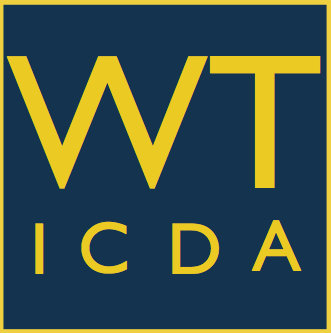 Whitehall Township Industrial & Commercial Development AuthorityThe Resource to Start & Grow Your BusinessPO Box 413 | Whitehall, PA 18052	484.245.4098wticda@gmail.comwticda.orgMarch 20, 2023ATA Financial, 1044 Third St., Whitehall, PA  18052 @6:30PMCall in # 610-433-3866AGENDAPresident’s Update (Kent)-Welcome! 6:36PM:- Executive Committee Meeting-February 23, 2023- Board Vacancy- New Business cards for WTICDA members- PA Ethics Form due to Township by April 1-LarissaApproval of Minutes- (Stephanie)-Draft January 16, 2023-(Attachment)-vote Cheryl motioned, Vito 2nd, unanimously approved3. Financials (Benn)- Current financials (Attachment)-vote Benn motioned, Cheryl 2nd, unanimously approved. - Truist/Treasury Legacy Direct status transfer call Benn- bonds will either transfer to brokerage account or the bond value will be transferred to checking at maturity on 8/15/2023- Loan Pool update- payments are coming in - Financials 2022 Advertisement in WC Press-(Attachment)- summary was advertised, awaiting proof of publication.4. Mayor’s Report (Mike)- Township economic development activity and other updatesProperty on W Columbia Street and MacArthur Blvd has a pending sale.  LV Dairy and  US Plastics site development is not moving forward at this time.  3rd and a section of MacArthur Rd are scheduled to be repaved in 2023.  Riverside Dr development is moving forward.  Grape St turning lane is approved.  Big 5 Auto approved for Whitehall Mall, Floor and Decor has leased Sears property. Outback steakhouse to be constructed at Lehigh Valley Mall.5. Commissioner’s Report (Jeff)- Recent Commissioner’s Board Mtg. Actions- Washington Prime/Whitehall Mall Project-appeared before Commissioners in Feb. Whitehall received a criminal justice grant for cameras on MacArthur Rd for monitoring purposes, not speed enforcement. 6. Old Business/Project Updates (Vito)-Real Star Properties, LLC-Conduit Bond/RACP Financing update-Historical Thomas Ironworks Project -first meeting @ 730PM-Agenda-(Attachment); LSA 2022 grant reporting-March 15. - Rebuilding PA Summit-Feb 28th- (Cheryl, Vito)- Governor’s Budget Address-March 7 -highlights/priorities (Vito)7. New Business-LV/Whitehall Chamber upcoming events (Rhonda, Cheryl) 9th Annual Restaurant Week April 16-228. Next Meeting - May 15, 2023, 6:30PM at ATA Financial, 1044 Third St., Whitehall, PA  180529. Adjourn- Adjurn 7:30pm ____________________________________________________________Remaining Board Meeting Schedule 2023May 15, 2023 @ 630PMSeptember 18, 2023 @ 630PMOctober 16, 2023 @ 630PMDecember 18, 2023 @ 630PMAll Meetings will be held in person at:
ATA FINANCIAL, 1044 Third St., Whitehall, PA 18052